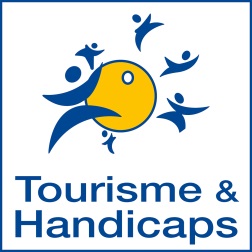 Journées NationalesTourisme et HandicapDu Vendredi 1er avril au Samedi 30 avril 2022Formulaire à retourner par courrier ou par mailavant le 14 mars 2022 de préférence à l’adresse mail ; ass-tourisme-et-handicaps@orange.frou par courrier à l’Association Tourisme et Handicaps15, avenue Carnot – 75017 ParisNOM DE L’ORGANISME : 	Adresse : 	 Code Postal :	Ville : 	Téléphone : 	Courriel : ........................................................................... @ 	Site Internet : 	Nom de l’interlocuteur à contacter dans le cadre de l'opération M – Mme 	Marque Tourisme et Handicap que vous possédez :      Auditif        Mental        Moteur      Visuel(Plusieurs réponses possibles)S’engage à mettre en œuvre les actions prévues et autorise l’association Tourisme et Handicaps à transmettre ces informations à la presse nationale et/ou régionale et à répondre à celle-ci en cas de sollicitation.Merci de nous retourner les 2 formulaires joints complétés accompagnés si vous le désirez d’un programme détaillé des activités proposées.Le : .................			Signature :			Cachet Organisme :Obligation de joindre une photo – fichier jpg uniquement